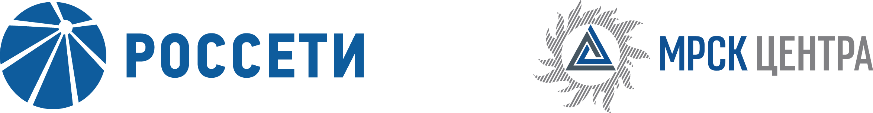 Уведомление № 1Об изменении срока подведения итогов запроса цен на право заключения Договора на выполнение СМР, ПНР с поставкой материалов и оборудования на объектах 0,4-10 кВ филиала ПАО «МРСК Центра»-«Липецкэнерго»: «Реконструкция ВЛ-0,4 кВ от ТП 10/0,4 кВ № 614 по ул. Буденного, ул. Луговая в с. Желтые Пески г. Липецка», «Строительство ЛЭП-10 кВ, реконструкция ЛЭП-0,4 кВ и ТП-10/0,4 кВ № 7 по ул. Центральная, с. Демшинка, Добринский район Липецкая область», «Реконструкция ЛЭП-10 кВ «Школьная» Грязинского района», «Строительство ЛЭП-10 кВ, реконструкция ЛЭП-0,4 кВ и ТП-10/0,4 кВ № 577 по ул. Пушкина в с. Княжая Байгора Грязинского района Липецкой области», «Строительство ЛЭП-6 кВ, реконструкция ЛЭП-0,4 кВ по ул. 1-я Чапаева г. Грязи Грязинского района» (18-005) для нужд ПАО «МРСК Центра» (филиала «Липецкэнерго»), (опубликовано на официальном сайте Российской Федерации для размещения информации о размещении заказов www.zakupki.gov.ru, копия Извещения – на электронной торговой площадке ОАО «Россети» www.b2b-mrsk.ru № 1018678 от 10.05.2018 года и на официальном сайте ПАО «МРСК Центра» www.mrsk-1.ru в разделе «Закупки»).Организатор запроса цен ПАО «МРСК Центра», расположенный по адресу: РФ, 127018, г. Москва, 2-я Ямская ул., д. 4, (контактное лицо: Назимов Дмитрий Александрович, контактный телефон (4742)  22-83-67, на основании п. 44 Извещения уведомляет:- об изменении срока рассмотрения заявок Участников и подведения итогов по запросу цен на право заключения Договора на выполнение СМР, ПНР с поставкой материалов и оборудования на объектах 0,4-10 кВ филиала ПАО «МРСК Центра»-«Липецкэнерго»: «Реконструкция ВЛ-0,4 кВ от ТП 10/0,4 кВ № 614 по ул. Буденного, ул. Луговая в с. Желтые Пески г. Липецка», «Строительство ЛЭП-10 кВ, реконструкция ЛЭП-0,4 кВ и ТП-10/0,4 кВ № 7 по ул. Центральная, с. Демшинка, Добринский район Липецкая область», «Реконструкция ЛЭП-10 кВ «Школьная» Грязинского района», «Строительство ЛЭП-10 кВ, реконструкция ЛЭП-0,4 кВ и ТП-10/0,4 кВ № 577 по ул. Пушкина в с. Княжая Байгора Грязинского района Липецкой области», «Строительство ЛЭП-6 кВ, реконструкция ЛЭП-0,4 кВ по ул. 1-я Чапаева г. Грязи Грязинского района» (18-005) для нужд ПАО «МРСК Центра» (филиала «Липецкэнерго»):Дата и время рассмотрения заявок: 13.07.2018 12:00Дата и время подведения итогов: 13.07.2018 12:00.Председатель закупочной комиссии – И.о. заместителя генерального директора – директора филиала ПАО «МРСК Центра» - «Липецкэнерго»	                                                           В.А. Тихонов